BROOKS COMPOSITE HIGH SCHOOL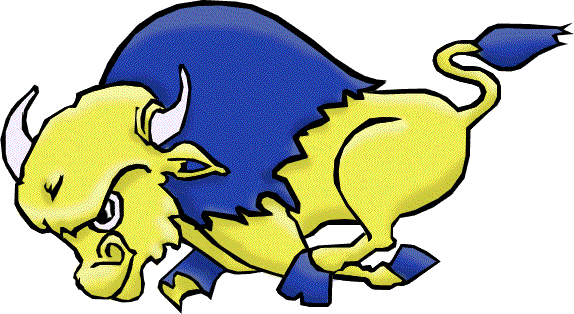 JV BOYS BASKETBALL2018 TOURNAMENT: Return of the BuffalosDates: Friday Feb 9th and 10thLocation: Brooks Composite High SchoolFormat: 8 team Oregon draw. Games will consist of four 8 minute quarters, with a 5 minute half time, with the exception of the last 3 games (consolation final, bronze medal game, final), which will be 10 minute quarters and a 7 minute half time. All teams are guaranteed 3 games (1 Friday, 2 Saturday).Tournament Fee: $300.00Confirmations can be sent by:Email to lindsay.spence@grasslands.ab.ca	Please include your team name and team colors if possible Faxed to 403-362-0169	Please fill out the form belowYES, Our team would like to attend the BCHS boys tournament February 9-10thName of school: ___________________________Name of team: ___________________________Coach: ________________________Contact phone number: ________________________Coach email: ___________________________Hope to see you and your team in December		Lindsay Spence										BCHS JV boys Basketball team